         Team Minutes for [team name]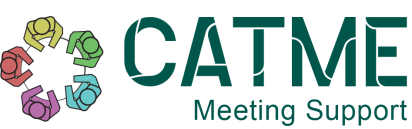 Delete the instructions in black italics and replace them with your team’s information.  Add new information after each meeting and save the document with the current date after the document name.  This will create one long document that includes the minutes of all team meetings.  You will have the old versions saved under document names with the previous dates in case they are needed.  Meeting 1Meeting 2Meeting 3Meeting 4Meeting 5Meeting 6Meeting 7Meeting 8Meeting 9Meeting 10Meeting 11Meeting 12Meeting 13Meeting 14Meeting 15Team Members’ NamesNameNameNameNameNameNameMeeting Date:Put date hereStart Time:  Record time meeting started  End Time:  Record meeting end timeSummary of Meeting1. Attendance Record members present (if absent, include reasons and whether teammates were notified in advance).  2.  Purpose of Meeting3. Discuss work completed since last meeting.Team members report on what has been accomplished.  Record notes of those reports here.  4.  Summarize work completed during meetingSummarize discussion and work accomplished.5. Review action items to be completed after meetingWho will do what by when?6.  Schedule next meetingNote time, place, and purpose.7.  Recording secretaryNote who took the meeting minutes and the date that meeting minutes were circulated by e-mail.  Meeting Date:Put date hereStart Time:  Record time meeting started  End Time:  Record meeting end timeSummary of Meeting1. Attendance 2.  Purpose of Meeting3. Discuss work completed since last meeting.4.  Summarize work completed during meeting5. Review action items to be completed after meeting6.  Schedule next meeting7.  Recording secretaryMeeting Date:Put date hereStart Time:  Record time meeting started  End Time:  Record meeting end timeSummary of Meeting1. Attendance 2.  Purpose of Meeting3. Discuss work completed since last meeting.4.  Summarize work completed during meeting5. Review action items to be completed after meeting6.  Schedule next meeting7.  Recording secretaryMeeting Date:Put date hereStart Time:  Record time meeting started  End Time:  Record meeting end timeSummary of Meeting1. Attendance 2.  Purpose of Meeting3. Discuss work completed since last meeting.4.  Summarize work completed during meeting5. Review action items to be completed after meeting6.  Schedule next meeting7.  Recording secretaryMeeting Date:Put date hereStart Time:  Record time meeting started  End Time:  Record meeting end timeSummary of Meeting1. Attendance 2.  Purpose of Meeting3. Discuss work completed since last meeting.4.  Summarize work completed during meeting5. Review action items to be completed after meeting6.  Schedule next meeting7.  Recording secretaryMeeting Date:Put date hereStart Time:  Record time meeting started  End Time:  Record meeting end timeSummary of Meeting1. Attendance 2.  Purpose of Meeting3. Discuss work completed since last meeting.4.  Summarize work completed during meeting5. Review action items to be completed after meeting6.  Schedule next meeting7.  Recording secretaryMeeting Date:Put date hereStart Time:  Record time meeting started  End Time:  Record meeting end timeSummary of Meeting1. Attendance 2.  Purpose of Meeting3. Discuss work completed since last meeting.4.  Summarize work completed during meeting5. Review action items to be completed after meeting6.  Schedule next meeting7.  Recording secretaryMeeting Date:Put date hereStart Time:  Record time meeting started  End Time:  Record meeting end timeSummary of Meeting1. Attendance 2.  Purpose of Meeting3. Discuss work completed since last meeting.4.  Summarize work completed during meeting5. Review action items to be completed after meeting6.  Schedule next meeting7.  Recording secretaryMeeting Date:Put date hereStart Time:  Record time meeting started  End Time:  Record meeting end timeSummary of Meeting1. Attendance 2.  Purpose of Meeting3. Discuss work completed since last meeting.4.  Summarize work completed during meeting5. Review action items to be completed after meeting6.  Schedule next meeting7.  Recording secretaryMeeting Date:Put date hereStart Time:  Record time meeting started  End Time:  Record meeting end timeSummary of Meeting1. Attendance 2.  Purpose of Meeting3. Discuss work completed since last meeting.4.  Summarize work completed during meeting5. Review action items to be completed after meeting6.  Schedule next meeting7.  Recording secretaryMeeting Date:Put date hereStart Time:  Record time meeting started  End Time:  Record meeting end timeSummary of Meeting1. Attendance 2.  Purpose of Meeting3. Discuss work completed since last meeting.4.  Summarize work completed during meeting5. Review action items to be completed after meeting6.  Schedule next meeting7.  Recording secretaryMeeting Date:Put date hereStart Time:  Record time meeting started  End Time:  Record meeting end timeSummary of Meeting1. Attendance 2.  Purpose of Meeting3. Discuss work completed since last meeting.4.  Summarize work completed during meeting5. Review action items to be completed after meeting6.  Schedule next meeting7.  Recording secretaryMeeting Date:Put date hereStart Time:  Record time meeting started  End Time:  Record meeting end timeSummary of Meeting1. Attendance 2.  Purpose of Meeting3. Discuss work completed since last meeting.4.  Summarize work completed during meeting5. Review action items to be completed after meeting6.  Schedule next meeting7.  Recording secretaryMeeting Date:Put date hereStart Time:  Record time meeting started  End Time:  Record meeting end timeSummary of Meeting1. Attendance 2.  Purpose of Meeting3. Discuss work completed since last meeting.4.  Summarize work completed during meeting5. Review action items to be completed after meeting6.  Schedule next meeting7.  Recording secretaryMeeting Date:Put date hereStart Time:  Record time meeting started  End Time:  Record meeting end timeSummary of Meeting1. Attendance 2.  Purpose of Meeting3. Discuss work completed since last meeting.4.  Summarize work completed during meeting5. Review action items to be completed after meeting6.  Schedule next meeting7.  Recording secretary